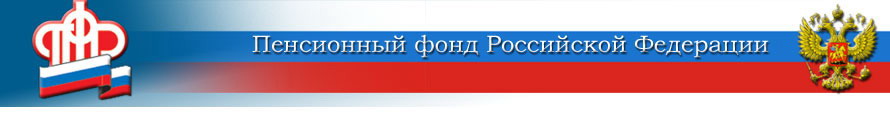 ГОСУДАРСТВЕННОЕ УЧРЕЖДЕНИЕ –ОТДЕЛЕНИЕ ПЕНСИОННОГО ФОНДА РОССИЙСКОЙ ФЕДЕРАЦИИПО ЯРОСЛАВСКОЙ ОБЛАСТИ        __________________________________________________________________       150049 г. Ярославль,     			                         пресс-служба  (4852) 59  01  28       проезд Ухтомского, д.5                                		                       факс       (4852) 59  02  82                                  					                  	            e-mail:    smi@086.pfr.ruОтделение ПФР по Ярославской области рекомендуетвнимательно заполнять раздел информациио ребенке при подаче заявления              Отделение ПФР по Ярославской области напоминает, что продолжается прием заявлений от семей на получение ежемесячной выплаты в размере 5000 рублей и единовременной выплаты в размере 10000 рублей. На сегодняшний день в области  принято около 14000 заявлений на ежемесячную выплату в размере 5000 рублей и почти 95000 заявлений  на единовременную выплату в размере 10000 рублей.          Анализ обращений, поступающих  в Отделение ПФР, показал, что чаще всего при подаче заявления возникают проблемы с подтверждением СНИЛС ребенка.          Ошибка с определением СНИЛС в большинстве случаев возникает при некорректном введении данных. Прежде всего, необходимо отразить всех детей в личном профиле пользователя (родителя), «привязать» их, указав полные сведения. После внесения информации о детях в Ваш профиль при заполнении заявления данные загружаются автоматически.          Для корректного внесения информации рекомендуем:– дату рождения выбрать из календаря, а не вписывать самостоятельно;– в ФИО буквы «Е» и «Ё», «И» и «Й» писать в полном соответствии с тем, как указано в СНИЛС;– после ввода фамилии может автоматически добавиться пробел, его нужно удалить. Рекомендуем удалять пробелы после имени и отчества;– при введении данных со стационарного компьютера в поле СНИЛС также необходимо удалить пробел после последней цифры.           Если у ребенка нет СНИЛС, то при подаче заявления на получение 5000 рублей на ребенка до 3-х лет через личный кабинет на портале es.pfrf.ru семье достаточно указать имя и дату рождения ребенка, после чего СНИЛС будет найден в базе данных и добавлен к заявлению. Таким образом, обратиться и получить выплату на детей до трех лет можно полностью дистанционно, даже если родители еще не успели оформить СНИЛС детям.          Если семья претендует на выплату в 10 тысяч рублей на ребенка от 3-х до 16-ти лет, то в данном случае за оформлением СНИЛС можно обратиться в Управление ПФР по месту жительства или в офисы МФЦ для подачи соответствующего заявления.          В случае, если в ранее поданном заявлении были указаны не все дети, на которых распространяется выплата средств государственной поддержки, необходимо дождаться отказного решения по первому заявлению и подать повторно, указав всех детей.          Стоит отметить, что семьи, которым свидетельство о рождении ребенка выдано иностранным государством, могут подать заявление только при личном визите в органы ПФР или в офисы МФЦ. При этом необходимо принести с собой иностранное свидетельство о рождении, переведенное и заверенное в установленном порядке.             Напоминаем, что в Отделении ПФР по Ярославской области прием клиентов ведется в штатном режиме и только по предварительной записи.            Для получения консультационной помощи и записи на прием в клиентскую службу работает телефон «горячей линии» 7 (4852) 59 01 44. В последнее время, в связи с увеличившимся количеством звонков, линия перегружена, однако звонки принимаются в порядке очередности.             Консультацию можно также получить по телефонам клиентских служб,  указанных на официальном сайте ПФР www.pfrf.ru в разделе «Контакты региона/ структура Отделения».           Записаться на прием в территориальные органы ПФР возможно на сайте Пенсионного фонда с помощью сервиса «Запись на прием» в Личном кабинете гражданина. Данный сервис доступен без регистрации.      Пресс-служба Отделения ПФР                                                                                                                    по  Ярославской  области 